Câu 1 (4 điểm): Nêu nội dung cơ bản của giá xây dựng hình thành qua các giai đoạn của quá trình Đầu tư xây dựng của dự án?Câu 2 (2 điểm): Khi thương thảo hợp đồng với nhà thầu đã vượt qua giai đoạn đánh giá về mặt kỹ thuật, nhà thầu nếu lý do để mở rộng thị trường; có giải pháp khấu hao máy móc, thiết bị thi công nhanh; giảm lượng tồn kho vật tư nên đề xuất giảm giá dự thầu và rút ngắn tiến độ thi công đã nêu trong Hồ sơ dự thầu và rút ngắn tiến độ thi công đã nêu trong Hồ sơ dự thầu. Hỏi bên mời thầu có chấp thuận không?Câu 3 (4 điểm): Phương pháp quy đổi chi phí dự án đầu tư xây dựng công trình tại thời điểm bàn giao đưa vào sử dụng?Ngày biên soạn: 05 tháng 10 năm 2021Giảng viên biên soạn đề thi: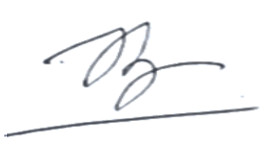 Phạm Thị Tình Thương	Ngày kiểm duyệt: 06 tháng 10 năm 2021Trưởng (Phó) Khoa/Bộ môn kiểm duyệt đề thi:        Từ Đông XuânTRƯỜNG ĐẠI HỌC VĂN LANGTRƯỜNG ĐẠI HỌC VĂN LANGĐỀ THI KẾT THÚC HỌC PHẦNĐỀ THI KẾT THÚC HỌC PHẦNĐỀ THI KẾT THÚC HỌC PHẦNĐỀ THI KẾT THÚC HỌC PHẦNKHOA XÂY DỰNGKHOA XÂY DỰNGKHOA XÂY DỰNGHọc kỳ: 1Năm học:2021 - 2022Mã học phần:  DXD0320                           Tên học phần: Định giá sản phẩm xây dựng                  Mã học phần:  DXD0320                           Tên học phần: Định giá sản phẩm xây dựng                  Mã học phần:  DXD0320                           Tên học phần: Định giá sản phẩm xây dựng                  Mã học phần:  DXD0320                           Tên học phần: Định giá sản phẩm xây dựng                  Mã học phần:  DXD0320                           Tên học phần: Định giá sản phẩm xây dựng                  Mã học phần:  DXD0320                           Tên học phần: Định giá sản phẩm xây dựng                  Mã nhóm lớp HP:211-DXD0320-01211-DXD0320-01211-DXD0320-01211-DXD0320-01211-DXD0320-01Thời gian làm bài: 60 (phút) 60 (phút) 60 (phút) 60 (phút) 60 (phút)Hình thức thi:Tự luận (Sinh viên được sử dụng tài liệu)Tự luận (Sinh viên được sử dụng tài liệu)Tự luận (Sinh viên được sử dụng tài liệu)Tự luận (Sinh viên được sử dụng tài liệu)Tự luận (Sinh viên được sử dụng tài liệu)Cách thức nộp bài phần tự luận: - SV gõ trực tiếp trên khung trả lời của hệ thống thi;- Upload file bài làm (word, excel, pdf…);- Upload hình ảnh bài làm (chỉ những trường hợp vẽ biểu đồ, công thức tính toán đặc biệt).Cách thức nộp bài phần tự luận: - SV gõ trực tiếp trên khung trả lời của hệ thống thi;- Upload file bài làm (word, excel, pdf…);- Upload hình ảnh bài làm (chỉ những trường hợp vẽ biểu đồ, công thức tính toán đặc biệt).Cách thức nộp bài phần tự luận: - SV gõ trực tiếp trên khung trả lời của hệ thống thi;- Upload file bài làm (word, excel, pdf…);- Upload hình ảnh bài làm (chỉ những trường hợp vẽ biểu đồ, công thức tính toán đặc biệt).Cách thức nộp bài phần tự luận: - SV gõ trực tiếp trên khung trả lời của hệ thống thi;- Upload file bài làm (word, excel, pdf…);- Upload hình ảnh bài làm (chỉ những trường hợp vẽ biểu đồ, công thức tính toán đặc biệt).Cách thức nộp bài phần tự luận: - SV gõ trực tiếp trên khung trả lời của hệ thống thi;- Upload file bài làm (word, excel, pdf…);- Upload hình ảnh bài làm (chỉ những trường hợp vẽ biểu đồ, công thức tính toán đặc biệt).Cách thức nộp bài phần tự luận: - SV gõ trực tiếp trên khung trả lời của hệ thống thi;- Upload file bài làm (word, excel, pdf…);- Upload hình ảnh bài làm (chỉ những trường hợp vẽ biểu đồ, công thức tính toán đặc biệt).